The Computing Curriculum : Year 6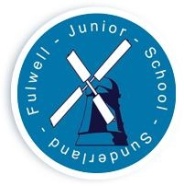 Autumn TermSpring TermSummer TermComputing systems and networks : CommunicationCreating Media : 3D modellingCreating Media : Web page creationData and Information : SpreadsheetsProgramming : Variables in gamesProgramming : Sensing